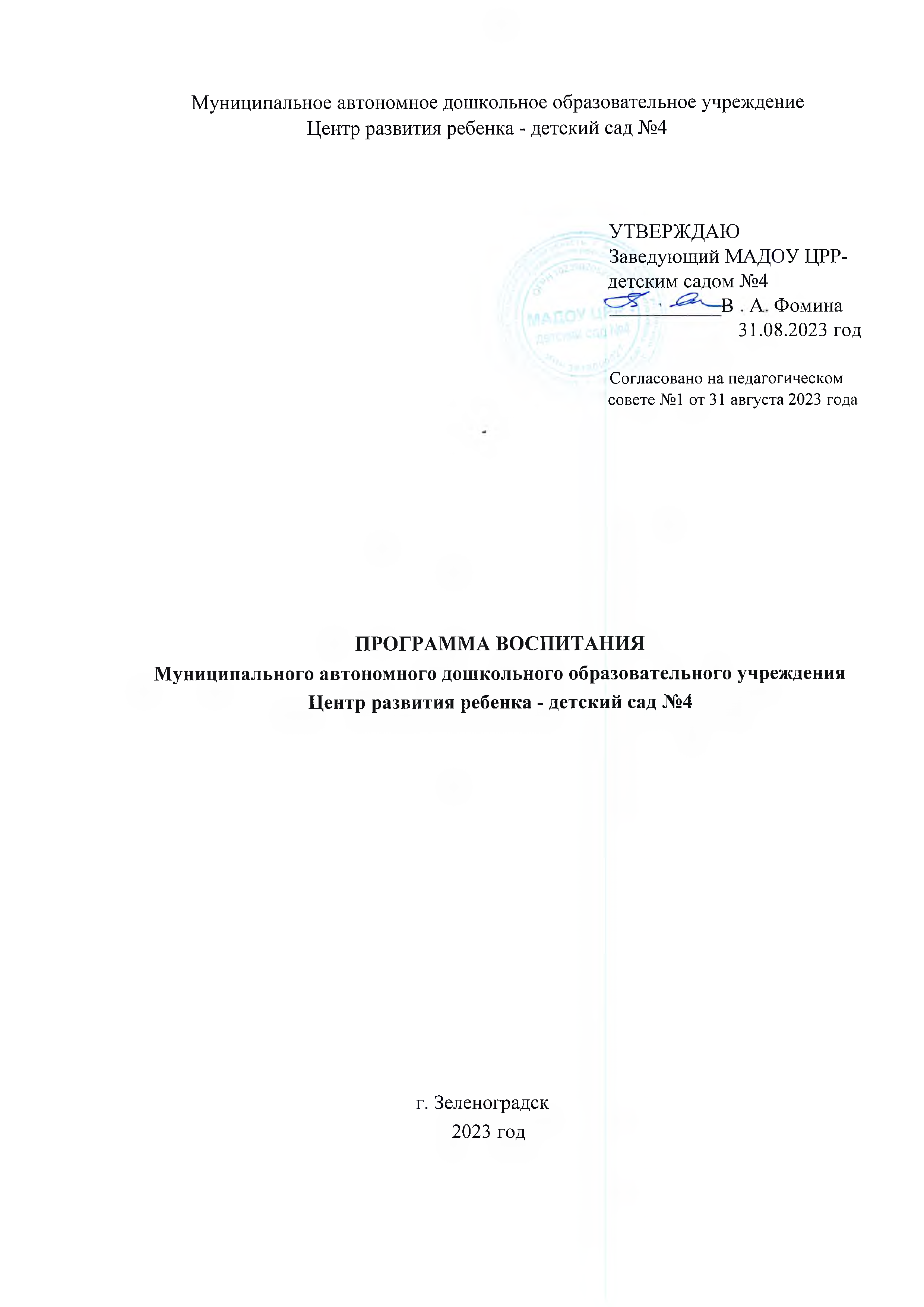 Пояснительная запискаПрограмма воспитания (далее - Программа) определяет содержание и организацию воспитательной работы в Муниципальном автономном дошкольном образовательном учреждении Центре развития ребенка – детском саду № 4 (далее – Организация). Содержание Программы разработано в соответствии с основными нормативными документами, определяющими приоритеты развития дошкольного образования: Федеральный закон от 29.12.2012г. № 273-ФЗ (ред. от 31.07.2020) «Об образовании в Российской Федерации» (с изм. и доп., вступ. в силу с 01.09.2020).Приказ Министерства образования и науки Российской Федерации от 17.10.2013 г. № 1155 «Об утверждении федерального государственного образовательного стандарта дошкольного образования».Стратегия развития воспитания в Российской Федерации на период до 2025 года (утверждена распоряжением Правительства РФ от 29.05.2015 № 996-р).4. Федеральным государственным образовательным стандартом дошкольного образования (утвержден приказом Минобрнауки РФ от 17.10.2013 г. №1155) (далее – ФГОС дошкольного образования);5. «Комментариями к ФГОС дошкольного образования» (от 28 февраля 2014 года №08-249  Министерства образования и науки Российской Федерации (Минобрнауки России));6. СП 2.4.3648-20 «Санитарно-эпидемиологические требования к организациям воспитания и обучения, отдыха и оздоровления детей и молодёжи», утверждённые постановлением главного санитарного врача от 28.09.2020 №28;7. Уставом МАДОУ ЦРР - детского сада № 4, зарегистрированного 28.12.2021 года;Программа учитывает:- «Примерную программу воспитания», разработанную сотрудниками Института стратегии развития образования РАО в рамках государственного задания и одобренная решением Федерального учебно-методического объединения по общему образованию (протокол от 2 июня 2020 г. № 2/20).Программа является обязательной частью основной образовательной программы, реализуемой в Организации и призвана помочь всем участникам образовательных отношений реализовать воспитательный потенциал совместной деятельности. Целевой раздел Программы воспитания.Программа воспитания основана на воплощении национального воспитательного идеала, который понимается как высшая цель образования, нравственное (идеальное) представление о человеке.Под воспитанием понимается «деятельность, направленная на развитие личности, создание условий для самоопределения и социализации обучающихся на основе социокультурных, духовно-нравственных ценностей и принятых в российском обществе правил и норм поведения в интересах человека, семьи, общества и государства, формирование у обучающихся чувства патриотизма, гражданственности, уважения к памяти защитников Отечества и подвигам Героев Отечества, закону и правопорядку, человеку труда и старшему поколению, взаимного уважения, бережного отношения к культурному наследию и традициям многонационального народа РФ, природе и окружающей среде».Основу воспитания составляют традиционные ценности российского общества. Традиционные ценности - это нравственные ориентиры, формирующие мировоззрение граждан России, передаваемые от поколения к поколению, лежащие в основе общероссийской гражданской идентичности и единого культурного пространства страны, укрепляющие гражданское единство, нашедшие свое уникальное, самобытное проявление в духовном, историческом и культурном развитии многонационального народа России.Программа воспитания предусматривает приобщение детей к традиционным ценностям российского общества - жизнь, достоинство, права и свободы человека, патриотизм, гражданственность, служение Отечеству и ответственность за его судьбу, высокие нравственные идеалы, крепкая семья, созидательный труд, приоритет духовного над материальным, гуманизм, милосердие, справедливость, коллективизм, взаимопомощь и взаимоуважение, историческая память и преемственность поколений, единство народов России.Цели и задачи воспитанияОбщая цель воспитания: создание условий для самоопределения и социализации детей дошкольного возраста на основе социокультурных, духовно-нравственных ценностей и принятых в российском обществе правил и норм поведения в интересах человека, семьи, общества и государства, что предполагает:формирование первоначальных представлений о традиционных ценностях российского народа, социально приемлемых нормах и правилах поведения;формирование ценностного отношения к окружающему миру (природному и социокультурному), другим людям, самому себе;становление первичного опыта деятельности и поведения в соответствии с традиционными ценностями, принятыми в обществе нормами и правилами.Общие задачи воспитания в МАДОУ ЦРР  - детском саду №4:Поддерживать традиции детского сада в проведении социально значимых образовательных и досуговых мероприятий.Реализовать воспитательные возможности детско-взрослых сообществ, основанных на коллективной практической деятельности.Использовать в воспитании детей возможности образовательной деятельности.Приобщать к традициям, истории и культуре своей Родины, своего народа и родного края на основе музейной педагогики.Расширить воспитательный потенциал посредством разнообразия форм дополнительного образования: кружков, творческих студий, лабораторий, спортивных секций и др.Организовать работу по ранней профориентации с детьми дошкольного возраста.Использовать воспитательный ресурс развивающей предметно - пространственной среды.Организовать конструктивное взаимодействие педагогов детского сада и семьи по вопросам воспитания детей дошкольного возрастаНаправления воспитания.Патриотическое направление воспитания. Цель     патриотического    направления     воспитания - содействовать формированию у ребёнка личностной позиции наследника традиций и культуры, защитника Отечества и творца (созидателя), ответственного за будущее своей страны. Ценности - Родина и природа лежат в основе патриотического направления воспитания. Чувство патриотизма возникает у ребёнка вследствие воспитания у него нравственных качеств, интереса, чувства любви и уважения к своей стране - России, своему краю, малой родине, своему народу и народу России в целом 	(гражданский патриотизм), ответственности, ощущения принадлежности к своему народу. Патриотическое направление воспитания базируется на идее патриотизма как нравственного чувства, которое вырастает из культуры человеческого бытия, особенностей образа жизни и её уклада, народных и семейных традиций. Работа по патриотическому воспитанию предполагает: формирование «патриотизма наследника», испытывающего чувство гордости за наследие своих предков (предполагает приобщение детей к истории, культуре и традициям нашего народа: отношение к труду, семье, стране и вере); «патриотизма защитника», стремящегося сохранить это наследие (предполагает развитие у детей готовности преодолевать трудности ради своей семьи, малой родины); «патриотизма созидателя и творца», устремленного в будущее, уверенного в благополучии и процветании своей Родины (предполагает конкретные каждодневные дела, направленные, например, на поддержание чистоты и порядка, опрятности и аккуратности, а в дальнейшем - на развитие всего своего населенного пункта, района, края, Отчизны в целом). Духовно-нравственное направление воспитания. Цель духовно-нравственного направления воспитания - формирование способности к духовному развитию, нравственному самосовершенствованию, индивидуально-ответственному поведению. Ценности - жизнь, милосердие, добро лежат в основе духовно­ нравственного направления воспитания. Духовно-нравственное воспитание направлено на развитие ценностно­ смысловой сферы дошкольников на основе творческого взаимодействия в детско ­ взрослой общности, содержанием которого является освоение социокультурного опыта в его культурно-историческом и личностном аспектах. Социальное направление воспитания. Цель социального направления воспитания - формирование ценностного отношения детей к семье, другому человеку, развитие дружелюбия, умения находить общий язык с другими людьми. Ценности - семья, дружба, человек и сотрудничество лежат в основе социального направления воспитания. В дошкольном детстве ребёнок начинает осваивать все многообразие социальных отношений и социальных ролей. Он учится действовать сообща, подчиняться правилам, нести ответственность за свои поступки, действовать в интересах других людей. Формирование ценностно-смыслового отношения ребёнка к социальному окружению невозможно без грамотно выстроенного воспитательного процесса, в котором проявляется личная социальная инициатива ребёнка в детско ­ взрослых и детских общностях. 4) Важной составляющей социального воспитания является освоение ребёнком моральных ценностей, формирование у него нравственных качеств и идеалов, способности жить в соответствии с моральными принципами и нормами и воплощать их в своем поведении. Культура поведения в своей основе имеет глубоко социальное нравственное чувство - уважение к человеку, к законам человеческого общества. Конкретные представления о культуре поведения усваиваются ребёнком вместе с опытом поведения, с накоплением нравственных представлений, формированием навыка культурного поведения. Познавательное направление воспитания. Цель познавательного направления воспитания - формирование ценности познания. Ценность - познание лежит в основе познавательного направления воспитания. В МАДОУ проблема воспитания у детей познавательной активности охватывает все стороны воспитательного процесса и является непременным условием формирования умственных качеств личности, самостоятельности и инициативности ребёнка. Познавательное и духовно-нравственное воспитание должны осуществляться в содержательном единстве, так как знания наук и незнание добра ограничивает и деформирует личностное развитие ребёнка. 4) Значимым является воспитание у ребёнка стремления к истине, становление целостной картины мира, в которой интегрировано ценностное, эмоционально окрашенное отношение к миру, людям, природе, деятельности человека. Физическое и оздоровительное направление воспитания. Цель физического и оздоровительного воспитания - формирование ценностного отношения детей к здоровому образу жизни, овладение элементарными гигиеническими навыками и правилами безопасности. Ценности жизнь и здоровье лежит в основе физического и оздоровительного направления воспитания. Физическое и оздоровительное направление воспитания основано на идее охраны и укрепления здоровья детей, становления осознанного отношения к жизни как основоположной ценности и здоровью как совокупности физического, духовного и социального благополучия человека. Трудовое направление воспитания. Цель трудового воспитания - формирование ценностного отношения детей к труду, трудолюбию и приобщение ребёнка к труду. Ценность-труд лежит в основе трудового направления воспитания. 3) Трудовое направление воспитания направлено на формирование и поддержку привычки к трудовому усилию, к доступному напряжению физических, умственных и нравственных сил для решения трудовой задачи; стремление приносить пользу людям. Повседневный труд постепенно приводит детей к осознанию нравственной стороны труда. Самостоятельность в выполнении трудовых поручений способствует формированию ответственности за свои действия. Эстетическое направление воспитания. Цель эстетического направления воспитания - способствовать становлению у ребёнка ценностного отношения к красоте. Ценности - культура, красота, лежат в основе эстетического направления воспитания. Эстетическое воспитание направлено на воспитание любви к прекрасному в окружающей обстановке, в природе, в искусстве, в отношениях, развитие у детей желания и умения творить. Эстетическое воспитание через обогащение чувственного опыта и развитие эмоциональной сферы личности влияет на становление нравственной и духовной составляющих внутреннего мира ребёнка. Искусство делает ребёнка отзывчивее, добрее, обогащает его духовный мир, способствует воспитанию воображения, чувств. Красивая и удобная обстановка, чистота помещения, опрятный вид детей и взрослых содействуют воспитанию художественного вкуса.  Целевые ориентиры воспитания.Планируемые результаты воспитания носят отсроченный характер. Деятельность воспитателя нацелена на перспективу становления личности и развития ребёнка. Поэтому планируемые результаты представлены в виде целевых ориентиров как обобщенные «портреты» ребёнка к концу раннего и дошкольного возрастов.  На уровне МАДОУ не осуществляется оценка результатов воспитательной работы в соответствии с ФГОС ДО, так как «целевые ориентиры основной образовательной программы дошкольного образования не подлежат непосредственной оценке, в том числе в виде педагогической диагностики (мониторинга), и не являются основанием для их формального сравнения с реальными достижениями детей».  (П.2.3.0.3 ФОП ДО)Целевые ориентиры воспитания детей раннего возраста(к трем годам) (П.2.9.3.1 ФОП ДО)Целевые ориентиры воспитания детей на этапе завершения освоения Программы воспитания (П.2.9.3.2 ФОП ДО) Содержательный раздел Программы воспитания.Уклад образовательной организации.Уклад МАДОУ  - это её необходимый фундамент, основа и инструмент воспитания. Уклад задает и удерживает ценности воспитания для всех участников образовательных отношений: руководителей МАДОУ, воспитателей и специалистов, вспомогательного персонала, обучающихся, родителей (законных представителей), субъектов социокультурного окружения МАДОУ. Уклад, в качестве установившегося порядка жизни ДОО, определяет мировосприятие, гармонизацию интересов и возможностей совместной деятельности детских, взрослых и детско-взрослых общностей в пространстве дошкольного образования. Рабочая программа воспитания определяет Уклад образовательной организации как общественный договор участников образовательных отношений, который опирается на базовые национальные ценности, содержащий традиции региона и образования, задающий культуру поведения сообществ, описывающий предметно-пространственную среду, деятельности и социокультурный контекст, т.е. это нравственные, идеологические устои жизни МАДОУ.В основе уклада лежат базовые инвариантные ценности, заявленные РПВ. При разработке уклада МАДОУ определяются собственные (инструментальные) ценности, которые нужны для реализации базовых (профессионализм, сотрудничество, сохранение традиций детского сада, поселка, развитие творческих способностей и др. Они, как и базовые, находят свое отражение во всей жизнедеятельности МАДОУ:● в правилах и нормах;● в традициях и ритуалах МАДОУ;● в системе отношений в разных типах общностей;● в характере воспитательных процессов;● в РППС,т.е. все взаимосвязаноБазовые и инструментальные ценности проявляются в формальных и неформальных правилах и нормах МАДОУ.Со временем они переходят в традиции и ритуалы МАДОУ. Правила, нормы и традиции МАДОУ задают характер и систему отношений в общностях — профессиональных, профессионально-родительских, детских и детско-взрослых. Система существующих отношений, в свою очередь, определяет характер воспитательных процессов, РППС, которые напрямую влияют на эффективность воспитания. Правила и нормы определяют  Культуру поведения в сообществах, являются одной из значимых составляющих уклада детского сада.Для регламентации межличностных отношений разработаны нормативные локальные акты:  «Положение о профессиональной этике педагогического работника МАДОУ ЦРР - детского сада № 4», Устав МАДОУ, Правила внутреннего трудового распорядка.В профессиональной общности в качестве уклада отношений мы рассматриваем коллектив как команду, которая принимает совместные решения, обеспечивает профессиональную взаимопомощь, идет к единой цели.Кроме того, педагогами приняты правила общения с родителями. Они направлены на создание доброжелательной обстановки и атмосферы сотрудничества. Это есть направленность уклада в профессионально-родительской общности.Для детской общности разработаны правила и нормы поведения в группах в соответствии с возрастными и индивидуальными особенностями.Формирование навыков правильного поведения осуществляется через игры, игровые упражнения, просмотр видео-презентаций о дружбе, взаимопомощи, о правилах поведения.Педагоги создают условия, при которых воспитанники должны чувствовать себя комфортно, спокойно и защищено. Содержащиеся запреты разумные и понятные детям при этом их не должно быть много.Педагогические работники МАДОУ соблюдают кодекс нормы профессиональной этики и поведения:педагог всегда выходит навстречу родителям и приветствует родителей (законных представителей) и детей первым;улыбка - всегда обязательная часть приветствия;педагог описывает события и ситуации, но не даёт им оценки;не обвиняет родителей (законных представителей) воспитанников и не возлагает на них ответственность за поведение детей в МАДОУ;тон общения педагога с детьми и другими взрослыми ровный и дружелюбный, исключается повышение голоса;уважительно относится к личности воспитанника;заинтересованно слушает собеседника и сопереживает ему;умеет видеть и слышать воспитанника, сопереживать ему;уравновешен и выдержан в отношениях с детьми;быстро и правильно оценивает сложившуюся обстановку, но не торопится с выводами о поведении и способностях воспитанников;сочетает мягкий эмоциональный и деловой тон в отношениях с детьми;сочетает требовательность с чутким отношением к воспитанникам;знает возрастные и индивидуальные особенности воспитанников;соответствует внешнему виду статуса педагогического работника.Воспитательный процесс осуществляется в течение всего времениТрадиции МАДОУ ЦРР – детского сад №4:Организация и проведение совместных праздничных мероприятий воспитанников с родителями: День знаний, День матери, Международный женский день 8 Марта, День защитника Отечества, Масленица, День Семьи, Любви и Верности, Международный день защиты детей, День Победы, Выпускной балИстория детского сада и его традиции. Уважение к своей истории - важная составляющая позитивного образа учреждения. Чтобы сохранить значимые события, в учреждении ведется летопись, сохраняются фото и  истории выпускников.Социальные акции: Бессмертный полк,  Стена памяти, Фото на футболке, Окна Победы.Экологические акции: «Посади свой тюльпан», «День Земли», «День птиц», «День космонавтики»Все традиции имеют  воспитательный характер.Социокультурный контекст, внешняя социальная и культурная среда МАДОУ ЦРР  - детского сада №4 обеспечивает целостность содержания и имеет особое для решения задач воспитания и становления личности ребенка. Социокультурный контекст воспитания является вариативной составляющей воспитательной программы. Он учитывает региональные особенности и направлен на формирование воспитательной программы. Повышается роль родительской общественности как субъекта образовательных отношений в Программе воспитания. Следует выделить следующие аспекты воспитательного потенциала нашего региона: города Зеленоградска, города Калининграда и Калининградской области – как самого западного, уникального историко-культурного регион России, не имеющего с ней общей границы. Калининградская область сегодня – важный стратегический и туристический регион страны.Воспитывающая среда МАДОУ ЦРР – детского сада №4.Воспитывающая среда раскрывает ценности и смыслы, заложенные в укладе. Воспитывающая среда включает в себя следующие компоненты:павильон «Загадочный космос», формирует мировоззрение детей. Они осознают себя  великой страны России, первой отправившей в космическое пространство человека;комната «Орлята России», Дети учатся работать над своими проектами, работать в команде, быть самостоятельными, ответственными и инициативными.«Инженерная школа. Судостроение» для детей с 2 до 7 лет. Дети знакомятся с особенностями региона, находящегося на берегу моря и строящего корабли;«LEGO – город». Конструирование: от малыша до выпускника детского сада» - прогулочная площадка, где дети строят мебель, дома, корабли»«Космодром детства» - прогулочная площадка, позволяющая каждому ребенку осознать себя жителем Земли и отправиться в далекое путешествие на просторы Вселенной»«Все профессии важны» - прогулочная площадка по ранней профориентации воспитанников;Стенд «Знакомство с театрами России». На стенде – виды театра в нашем  детском саду: настольный театр, пальчиковый, театр кукол. Самые известные театры  нашей страны: Большой театр  - самый старый музыкальный театр России находится в центре Москвы недалеко от Кремля. Еще один  старейших театр Москвы – театр  Ленком. Калининградский театр кукол находится в одном из самых красивых зданий города в кирхе королевы Луизы. Народный театр Вдохновение  в г. Зеленоградске - визитная карточка культурной жизни нашего города;Стенд «Прогулки по музеям России». Эрмитаж - один из самых удивительных музеев мира находится в Санкт-Петербурге. Музей космонавтики в Москве — один из крупнейших научно-технических музеев не только в России, но и во всём мире. Музей Мирового океана известен на весь мир как уникальный комплекс. Музей янтаря - единственный в России.  В Зеленоградске - Музей кукол -  это маленький сказочный мир. Музей кошек- крупнейшая в России арт-коллекция изображений кошек и котов для всех любителей забавных питомцев! Стенд «Знакомство со спортивным клубам» В центре представлен спортивный клуб нашего детского сада – Дружба, дети занимаются на тренажерах, играют в футбол, занимаются  легкой атлетикой, играют в шахматы. На стенде самые известные клубы страны: ЦСКА, Спартак, Футбольный клуб Балтика в Калининграде, женский волейбольный клуб «Локомотив – Калининградская область». В 2022 году волейбольный клуб «Локомотив – Калининградская область» стал двукратным чемпионом России. Калининград —один из немногих регионов России, где волейбол — вид спорта номер один.В рамках реализации Национального проекта «Образование» МАДОУ ЦРР – детский сад №4  является федеральной экспериментальной стажировочной площадкой по STEM – образованию.  МАДОУ участвует в реализации регионального проекта «Успех каждого ребёнка» по  мероприятию «Создания новых мест в образовательных организациях различных типов для реализации дополнительных общеразвивающих программ всех направлений». В рамках реализации Федерального проекта «Цифровая образовательная среда» Национального проекта «Образование» и Указа Президента № 490 от 10 октября 2019 г.  МАДОУ ЦРР - детский сад №4, принимает участие в реализации программы «Апробация и внедрение основ алгоритмизации и программирования для дошкольников и младших школьников в цифровой образовательной среде ПиктоМир».В соответствии с приказом министерства просвещения РФ №467 от 03 сентября 2019 года «Об утверждении целевой модели развития региональных систем дополнительного образования детей» наш детский сад работал по дополнительной общеобразовательной общеразвивающей программе естественно – научной направленности «Экологическое воспитание дошкольников».Основными характеристиками воспитывающей среды являются ее содержательная насыщенность и структурированность.Уклад образовательной организации – является основой Рабочей программы воспитания. Уклад основан на культуре, традициях, благодаря этому рождается команда, коллектив, задается характер воспитательной среды.Цель и смысл деятельности МАДОУ, его миссия. Целью деятельности МАДОУ является всестороннее формирование личности ребенка с учетом особенностей его физического, психического развития, индивидуальных возможностей и способностей, подготовка к обучению в школе, развитие и совершенствование образовательного процесса, осуществление дополнительных мер социальной поддержки обучающихся и работников МАДОУ. Миссия нашего детского сада заключается в оказании качественных образовательных услуг детям с 2 до 7 лет. Поэтому ключевым направлением деятельности детского сада является создание условий для реализации гарантированного гражданам Российской Федерации права на получение общедоступного и бесплатного дошкольного образования. Реализация обозначенного содержания работы дошкольного образовательного учреждения обеспечивается высокой компетентностью персонала и оснащенностью материально-технической базы,  в объединении усилий МАДОУ и семьи для создания условий, раскрывающих индивидуальность ребенка и способствующих формированию компетенций, которые обеспечивают ему успешность сегодня и в будущем. Стратегия МАДОУ: формирование социальных компетенций личности обучающихся в условиях сетевого взаимодействия МАДОУ с учреждениями социальной сферы; развитие ресурсного, материально-технического, кадрового, научно методического обеспечения образовательного процесса; создание эмоционально комфортного климата в учреждении для всех участников образовательных отношений; повышение внутренней и внешней конкурентоспособности педагогов учреждения на учрежденческом, муниципальном и региональном уровне; развитие системы дополнительного образования в разных формах и видах деятельности детей; формирование информационно-ресурсного фонда МАДОУ;Выполнение данной стратегии обеспечивается за счёт: создания условий для повышения квалификации педагогических кадров; создания системы морального и материального стимулирования качественного профессионального труда; создания системы дополнительных образовательных услуг, в т.ч. платных; развития материально-технической базы учреждения; формирования единого образовательного пространства МАДОУ, реализацию механизма социального партнерства детского сада с учреждениями социальной сферы. К ценностям МАДОУ относятся: информационная открытость, поддержка и сотрудничество всех участников образовательных отношений; профессионализм и высокое качество образовательных услуг; единое образовательное пространство МАДОУ, сформированное за счет устойчивого социального партнерства; возможность реализации творческого потенциала всех участников образовательных отношений (результатами образовательной деятельности являются успехи обучающихся и педагогов МАДОУ, многие из которых являются Лауреатами и Победителями конкурсов и соревнований различного уровня; квалифицированные педагоги, работающие в инновационном режиме; теплая и дружеская атмосфера. Принципы жизни и воспитания в МАДОУ. Программа воспитания построена на основе ценностного подхода, предполагающего присвоение ребенком дошкольного возраста базовых ценностей и опирается на следующие принципы: принцип гуманизма. Приоритет жизни и здоровья человека, прав и свобод личности, свободного развития личности; воспитание взаимоуважения, трудолюбия, гражданственности, патриотизма, ответственности, правовой культуры, бережного отношения к природе и окружающей среде, рационального природопользования; принцип ценностного единства и совместности. Единство ценностей и смыслов воспитания, разделяемых всеми участниками образовательных отношений, содействие, сотворчество и сопереживание, взаимопонимание и взаимное уважение; принцип общего культурного образования. Воспитание основывается на культуре и традициях России, включая культурные особенности региона; принцип следования нравственному примеру. Пример как метод воспитания позволяет расширить нравственный опыт ребенка, побудить его к открытому внутреннему   диалогу, пробудить в нем нравственную рефлексию, обеспечить возможность выбора при построении собственной системы ценностных отношений, продемонстрировать ребенку реальную возможность следования идеалу в жизни; принципы безопасной жизнедеятельности. Защищенность важных интересов личности от внутренних и внешних угроз, воспитание через призму безопасности и безопасного поведения; принцип совместной деятельности ребенка и взрослого. Значимость совместной деятельности взрослого и ребенка на основе приобщения к культурным ценностям и их освоения; принцип инклюзивности.  Организация образовательного процесса, при котором все дети, независимо от их физических, психических, интеллектуальных, культурно-этнических языковых и иных особенностей, включены в общую систему образования; принцип субъектности. Развитие и воспитание личности ребенка как субъекта собственной жизнедеятельности; воспитание самоуважения, привычки к заботе о себе, формирование адекватной самооценки и самосознания; принцип интеграции. Комплексный и системный подходы к содержанию и организации образовательного процесса. В основе систематизации содержания работы лежит идея развития базиса личностной культуры, духовное развитие детей во всех сферах и видах деятельности; принцип учета возрастных особенностей. Содержание и методы воспитательной работы должны соответствовать возрастным особенностям ребенка; принципы индивидуального и дифференцированного подходов. Индивидуальный подход к детям с учетом возможностей, индивидуального темпа развития, интересов. Дифференцированный подход реализуется с учетом семейных, национальных традиций и т.п. Образ МАДОУ. Особенности, символика, внешний имидж.Особенности нашего детского сада состоят в едином оформлении помещений,  в реализуемых проектах и в  дополнительном образовании.С целью реализации дополнительного образования детей в МАДОУ ведется работа по программам дополнительного  образования. Организована работа по ПФДО: работают кружки: «Шахматы» физкультурно – спортивной направленности, «Юный краевед» туристско – краеведческой направленности, «Робототехника» технической направленности, «Подготовка к школе» социально-гуманитарной направленности, «Первые шаги в науку» естественно – научной, «Веселый карандаш» художественной направленности Ведётся активная работа с близлежащей школой, детской библиотекой, краеведческим музеем, поликлинникой, детской школой искусств. МАДОУ использует символику и атрибуты, отражающие особенности дошкольного учреждения и его традиции, в оформлении помещений в повседневной жизни и в дни торжеств. Эмблема МАДОУ – космонавт, так как детский сад работает над долгосрочным проектом «Первые в космосе».Девиз детского сада: «Если человек загадывает на год — он сеет хлеб, Если человек загадывает на десятилетия — он сажает деревья, Если человек загадывает на века — он воспитывает детей» (старинная японская мудрость).Внешний имидж связан с пятью человеческими чувствами. Это все, что можно увидеть, потрогать, понюхать, услышать, попробовать, символы, которые в сознании окружающих будут ассоциироваться с детским садом и вызывать определенное настроение. Логотип или фирменный знак. В нем отражено название детского сада.Летопись детского сада – книга отзывов для родителей и гостей ДОУ, фотоальбомы. Бейдж сотрудника.РR-мероприятия: организация дней открытых дверей, презентаций, участие в специализированных выставках, ярмарках образования.Визуально подвижные коммуникации:
– манера персонала общаться с родителями, детьми, коллегами;
– речь сотрудника, отвечающего на телефонный звонок;
– манера поведения сотрудников МАДОУ в рабочей обстановке и на публике;
– деловой этикет, профессиональная этика;
– бренд педагога.Визуально неподвижные коммуникации:
– внешний вид персонала (одежда, прически, макияж, маникюр, аксессуары и пр.);
– рекламные ролики, презентационные фильмы;
– внешний вид здания, благоустроенность территории ДОУ;
– место расположения ДОУ.Перечисленные атрибуты формируют внешний имидж детского сада и дают возможность занять свое место на рынке образовательных услуг. Однако, основа всего – люди, т.е. заведующий ДОУ, педагоги, обслуживающий персонал. От имиджа человека во многом зависит желание сотрудничать с ним или организацией. Каждый работник рассматривается как «лицо» учреждения, по которому судят о МАДОУ в целом. Каждый член коллектива имеет свой профессиональный имидж, и в то же время всех – и руководителей, и педагогов, и младший обслуживающий персонал – объединяет общий имидж: внешний вид, культура общения, интеллект, приветливая улыбка, привлекательность манер поведения, гордость за своё учреждение и воспитанников.  Сотрудники детского сада имеют единую форму.Цель формирования устойчивого положительного имиджа состоит в стремлении повысить уровень доверия к дошкольному учреждению со стороны родителей, воспитанников и социума. Составляющие имиджа нашего детского сада можно сгруппировать в следующие блоки:комфортность среды учреждения (оптимизм и доброжелательность в коллективе, своевременная психологическая помощь отдельным участникам образовательного процесса);качество образовательных услуг (вклад в развитие образовательной подготовки воспитанников, их воспитанности, психических функций, творческих способностей, формирование здорового образа жизни; ясное видение целей образования и воспитания, сформулированное в миссии образовательного учреждения; связи с различными социальными институтами);позитивный образ руководителя и персонала учреждения (педагогическая, социальная и управленческая компетентность сотрудников); яркая внешняя атрибутика (наличие внешней символики, ритуалов и пр.);создание общего стиля помещений образовательного учреждения в соответствии с традициями, с особенностями ее деятельности и финансовыми возможностями. Отношения к обучающимся, их родителям (законным  представителям), сотрудникам и партнерам ДОО.Взаимодействие всех участников воспитательного процесса в ДОО строится на основе принципов: добровольность; сотрудничество; уважение интересов друг друга; соблюдение законов и иных нормативных актов. Ведущей целью взаимодействия является развитие личностей взаимодействующих сторон, их взаимоотношений, развитие коллектива и реализация его воспитательных возможностей. Взаимодействие МАДОУ и социальных партнёров строится на основе принципов: добровольность;  равноправие сторон;  уважение интересов друг друга; соблюдение законов и иных нормативных актов;  учета запросов общественности;  сохранения имиджа учреждения в обществе; установление коммуникаций между МАДОУ  и социумом; обязательность исполнения договоренности;  ответственность за нарушение соглашений. Структура образовательного годаСтруктура образовательного процесса в режиме дняТрадиции и ритуалы, особые нормы этикета в МАДОУ.Традиции направлены на сплочение людей, стремление людей объединиться и как-то разнообразить свою жизнь, эмоционально ее украсить, внести какие-то позитивные моменты, связанные со значимым событием, с памятью о добрых делах. В нашем детском саду сложились многолетние традиции, направленные на сплочение коллектива, формирование чувства сопричастности сообществу людей, укреплению дружеских отношений. Каждая традиция проверена временем.В МАДОУ  регулярно проводятся: Празднование «Дня именинника», эта традиция позволяет развивать способность к сопереживанию радостных событий, вызывает положительные эмоции, подчеркивает  значимость каждого ребенка в группе.Приглашение в гости на День Победы воинов из соседней воинской части и ветеранов позволяет вызвать у детей гордость за свою страну и свой народ, свою армию, воспитывать патриотические чувства.Экологическая акция «Посади свой тюльпан» проводится в октябре уже много лет подряд, в ходе акции дети, родители и педагоги высаживают до 800 луковиц тюльпанов на клумбах  детского сада, одну из клумб так и называют «Мы такие разные, мы такие дружные». Акция преследует цель воспитывать в детях уважение к труду, вызвать радость от участия в общем труде. На мероприятие  приходят целыми семьями, оно освещалось в местной газете «Волна». Расцветающие в мае тюльпаны украшают центральную улицу нашего города. Туристы, приезжающие к нам из самых разных уголков страны, любят фотографироваться на фоне нашего здания, на фоне цветущих тюльпанов.В нашем детском саду сложилась замечательная традиция: каждый год к самому любимому празднику всех детей Новому году мы  проводим  конкурс совместных поделок родителей и детей.  Главным символом праздники является ёлка. Вот и наша традиция началась с изготовления ёлочек из различных материалов: бумаги, мишуры, ткани, а так же нетрадиционных материалов: макарон, мочалок, конфет и сухофруктов. Традиция эта продолжилась, и теперь уже каждый год меняется тематика конкурса. Мы делали снеговиков, Дед Морозов и Снегурочек, игрушки на ёлку из киндер – сюрпризов, символ Года. Поделки были выполнены из самых разных и порой неожиданных материалов: бумаги, картона, пластилина, папье-маше, природного материала, ватных палочек и дисков, ниток, дерева. Работы были украшены пуговицами, вышивкой, блёстками, мишурой, бисером. Лучшие поделки помогают   украсить наш музыкальный зал при подготовке к новогодним утренникам. Основная цель таких мероприятий  - сближение поколений, укрепление семьи и семейных ценностей, воспитание у детей трудолюбия, аккуратности,В соответствии с Федеральным государственным образовательным стандартом дошкольного образования (ФГОС ДО), основными образовательными программами дошкольного образования ребенок в возрасте 6-7 лет должен знать и уметь выполнять:правила столового этикета (правила аккуратного приема пищи, поведения за столом);правила соблюдения культуры внешнего вида (одеваться в соответствии с событием,повседневная одежда, праздничная, одежда для культурных мероприятий с учетом своихиндивидуальных особенностей и чувства меры;поддерживать свою одежду и обувь в чистоте и порядке, владеть умением привестивнешний вид в порядок;иметь знания и умения речевого этикета (правила обращения к сверстнику и взрослому, правила ведения разговора по телефону, знание речевых этикетных формул  приветствие, прощание, выражение благодарности и т.д.) традиции и правила поведения в общественных местах: театре, на выставке, в музее, в кафе, в транспорте и т.д.);Этикет как условный ритуал представляет собой общепринятую систему определённых правил вежливости, которые регламентируют особенности взаимоотношений между представителями различных слоёв населения и социальных групп в соответствии с их общественным статусом. Особенности РППС, отражающие образ и ценности ДОО.РППС – заданная укладом совокупность всех предметных ресурсов, обусловливающих реализацию воспитательного процесса в ДОО с учетом их пространственной организации.  Предметно-пространственная среда не только отражает традиционные российские ценности, но и способствует их принятию и раскрытию ребенком. Предметно-пространственная среда отражает федеральную, региональную специфику, а также специфику МАДОУ и включает оформление помещений, оборудование, игрушки. Социокультурный контекст, внешняя социальная и культурная среда МАДОСоциокультурный контекст – это социальная и культурная среда, в которой человек растет и живет. Он также включает в себя влияние, которое среда оказывает на идеи и поведение человека.  Социокультурный контекст воспитания учитывает этнокультурные, конфессиональные и региональные особенности и направлен на формирование ресурсов воспитательной программы.  В рамках социокультурного контекста повышается роль родительской общественности как субъекта образовательных отношений в Программе воспитания. Социокультурные особенности.  В нашем округе отсутствуют объекты промышленного производства.  В рамках образовательного комплекса осуществляется взаимодействие с:МАУК "Зеленоградское объединение библиотек", МАУ ДО детско-юношеская спортивная школа Янтарь,с краеведческим музеем города,школой искусств Региональные особенности. МАДОУ располагается в г. Зеленоградске -  важном туристическом центре Калининградской области, на берегу Балтийского моря, в основании Куршской косы - уникального памятника природы, включенного в список Всемирного наследия ЮНЕСКО, имеющего всемирное признание. На территории региона множество памятников и мемориалов, посвященным событиям Первой и Второй мировых войн. В регионе свой континентально - морской климат, обусловленный близостью моря, что объясняет редкий разнообразный растительный и животный мир нашего края. Калининградская область имеет 90% мировых запасов янтаря, единственное место в мире, где добыча янтаря поставлена на промышленную основу.Принципы работы, по реализации задач по региональному компоненту:принцип региональности (ориентация на учёт особенностей региона во всём воспитательном процессе); принцип историзма (раскрытие исторической обусловленности тех или иных явлений, процессов); принцип комплексности и интегративности (объединение различных аспектов содержания в единое целое, развитие новой целостности); принцип природосообразности, учёта природного развития детей, их возрастных и индивидуальных особенностей, сохранения и укрепления их физического и психического здоровья; принцип вариативности воспитательных стратегий в воспитательном пространстве.Конфессиональные особенности. Основной контингент обучающихся МАДОУ — россияне, родной язык которых – русский. Социальное партнерство. В МАДОУ осуществляется двухуровневое социальное партнерство: внутренний уровень (дети, воспитатели, специалисты, администрация, родительская общественность). внешний уровень (образовательные и медицинские учреждения, учреждения культуры, МАУ ДО ДЮСШ «Янтарь», краеведческий музей, детская библиотека, МАУ СОШ Средняя школа г. Зеленоградска). Воспитывающая среда МАДОУ.Воспитывающая среда раскрывает ценности и смыслы, заложенные в укладе. Воспитывающая среда включает совокупность различных условий предполагающих возможность встречи и взаимодействия детей и взрослых в процессе приобщения к традиционным ценностям российского общества. Основными характеристиками воспитывающей среды являются её содержательная насыщенность и структурированность. При организации воспитывающей среды МАДОУ учитываются: условия для формирования эмоционально-ценностного отношения ребёнка к окружающему миру, другим людям, себе; условия для обретения ребёнком первичного опыта деятельности и поступка в соответствии с традиционными ценностями российского общества;  условия для становления самостоятельности, инициативности и творческого взаимодействия в разных детско-взрослых и детско-детских общностях, включая разновозрастное детское сообщество. Воспитывающая среда строится по трем направлениям: «от взрослого», который создает предметно-пространственную среду, насыщая ее ценностями и смыслами; «от ребенка и взрослого»: воспитывающая среда, направленная на взаимодействие ребенка и взрослого, раскрывающего смыслы и ценности воспитания; «от ребенка»: воспитывающая среда, в которой ребенок самостоятельно творит, живет и получает опыт позитивных достижений, осваивая ценности и смыслы, заложенные взрослым. Общности (сообщества) МАДОУ.Общности – система связей и отношений между людьми на основе ценностных оснований, которые разделяют все участники общности и которые определяют цели их совместной деятельности (ФОП ДО п. 29.3.3).Три основных общности детского сада:педагог – дети;родители – ребенок;педагог – родители.Профессиональная общность – это устойчивая система связей и отношений между людьми, единство целей и задач воспитания, реализуемое всеми сотрудниками МАДОУ. Основой эффективности такой общности является рефлексия собственной профессиональной деятельности.Воспитатель, а также другие сотрудники должны:быть примером в формировании полноценных и сформированных ценностных ориентиров, норм общения и поведения;мотивировать детей к общению друг с другом, поощрять даже самые незначительные стремления к общению и взаимодействию;поощрять детскую дружбу, стараться, чтобы дружба между отдельными детьми внутри группы сверстников принимала общественную направленность;заботиться о том, чтобы дети непрерывно приобретали опыт общения на основе чувства доброжелательности;содействовать проявлению детьми заботы об окружающих, учить проявлять чуткость к сверстникам, побуждать детей сопереживать, беспокоиться, проявлять внимание к заболевшему товарищу;воспитывать в детях такие качества личности, которые помогают влиться в общество сверстников (организованность, общительность, отзывчивость, щедрость, доброжелательность и пр.);учить детей совместной деятельности, насыщать их жизнь событиями, которые сплачивали бы и объединяли ребят;воспитывать в детях чувство ответственности перед группой за свое поведение.Профессионально-родительская общность включает сотрудников МАДОУ и всех взрослых членов семей воспитанников, которых связывают не только общие ценности, цели развития и воспитания детей, но и уважение друг к другу. Основная задача – объединение усилий по воспитанию ребенка в семье и в МАДОУ. Без совместного обсуждения воспитывающими взрослыми особенностей ребенка невозможно выявление и в дальнейшем создание условий, которые необходимы для его оптимального и полноценного развития и воспитания.Детско-взрослая общность. Для общности характерно содействие друг другу, сотворчество и сопереживание, взаимопонимание и взаимное уважение, отношение к ребенку как к полноправному человеку, наличие общих симпатий, ценностей и смыслов у всех участников общности.Детско-взрослая общность является источником и механизмом воспитания ребенка. Находясь в общности, ребенок сначала приобщается к тем правилам и нормам, которые вносят взрослые в общность, а затем эти нормы усваиваются ребенком и становятся его собственными.Общность строится и задается системой связей и отношений ее участников. В каждом возрасте и каждом случае она будет обладать своей спецификой в зависимости от решаемых воспитательных задач.2.7.3.  Задачи воспитания в образовательных областях.Для проектирования содержания воспитательной работы необходимо соотнести направления воспитания и образовательные области.Содержание Программы воспитания реализуется в ходе освоения детьми дошкольного возраста всех образовательных областей, обозначенных в ФГОС ДО:Образовательная область «Социально-коммуникативное развитие» соотносится с патриотическим, духовно-нравственным, социальным и трудовым направлениями воспитания;Образовательная область «Познавательное развитие» соотносится с познавательным и патриотическим направлениями воспитания;Образовательная область «Речевое развитие» соотносится с социальным и эстетическим направлениями воспитания;Образовательная 	область «Художественно-эстетическое 	развитие» соотносится с эстетическим направлением воспитания;Образовательная область «Физическое развитие» соотносится с физическим и оздоровительным направлениями воспитания.Направление воспитания Ценности Целевые ориентиры Патриотическое Родина, природа  Проявляющий привязанность к близким людям, бережное отношение к живому. Духовно­ Жизнь, милосердие, Способный понять и принять, что такое нравственное добро «хорошо» и «плохо». Проявляющий сочувствие, доброту. Социальное  Человек, семья, дружба, сотрудничество Испытывающий чувство удовольствия в случае одобрения и чувство огорчения в случае неодобрения со стороны взрослых. Проявляющий интерес к другим детям и способный бесконфликтно играть рядом с ними. Проявляющий позицию «Я сам!».  Способный 	к 	самостоятельным (свободным) активным действиям в общении. Познавательное  Познание Проявляющий интерес к окружающему миру и активность в поведении и деятельности. Физическое и оздоровительное Здоровье, жизнь Понимающий ценность жизни и здоровья, владеющий основными способами укрепления здоровья - физическая культура, закаливание, утренняя гимнастика, личная гигиена, безопасное поведение и другое; стремящийся к сбережению и укреплению собственного здоровья и здоровья окружающих. Проявляющий интерес к физическим упражнениям и подвижным играм, стремление к личной и командной победе, нравственные и волевые качества. Трудовое  Труд Поддерживающий элементарный порядок в окружающей обстановке. Стремящийся помогать старшим в доступных трудовых действиях. Стремящийся к результативности, самостоятельности, ответственности в самообслуживании, в быту, в игровой и других видах деятельности (конструирование, лепка, художественный труд, детский дизайн и другое). Эстетическое   Культура и красота Проявляющий эмоциональную отзывчивость на красоту в окружающем мире и искусстве. Способный к творческой деятельности (изобразительной, 	декоративно- оформительской, 	музыкальной, словесно- речевой, театрализованной и другое). Направление воспитанияЦенностиПоказателиПатриотическое Родина, природа  Любящий свою малую родину и имеющий представление о своей стране - России, испытывающий чувство привязанности к родному дому, семье, близким людям. Духовно­ нравственное Жизнь, милосердие, добро Различающий основные проявления добра и зла, принимающий и уважающий традиционные ценности, ценности семьи и общества, правдивый, искренний, способный к сочувствию и заботе, к нравственному поступку. Способный не оставаться равнодушным к чужому горю, проявлять заботу; Самостоятельно различающий основные отрицательные и положительные человеческие качества, иногда прибегая к помощи взрослого в ситуациях морального выбора. Социальное  Человек, семья, дружба, сотрудничество Проявляющий ответственность за свои действия и поведение; принимающий и уважающий различия между людьми. Владеющий основами речевой культуры. Дружелюбный и доброжелательный, умеющий слушать и слышать собеседника, способный взаимодействовать со взрослыми и сверстниками на основе общих интересов и дел. Познавательное  Познание Любознательный, наблюдательный, испытывающий потребность в самовыражении, в том числе творческом.  Проявляющий активность, самостоятельность, инициативу в познавательной, игровой, коммуникативной и продуктивных видах деятельности и в самообслуживании. Обладающий первичной картиной мира на основе традиционных  ценностей Физическое и оздоровительное Здоровье, жизнь Понимающий ценность жизни, владеющий основными способами укрепления здоровья - занятия физической культурой, закаливание, утренняя гимнастика, соблюдение личной гигиены и безопасного поведения и другое; стремящийся к сбережению и укреплению собственного здоровья и здоровья окружающих. Проявляющий интерес к физическим упражнениям и подвижным играм, стремление к личной и командной победе, нравственные и волевые качества. Демонстрирующий 	потребность 	в двигательной деятельности. Имеющий представление о некоторых видах спорта и активного отдыха. Трудовое  Труд Понимающий ценность труда в семье и в обществе на основе уважения к людям труда, результатам их деятельности. Проявляющий 	трудолюбие 	при выполнении 	поручений 	и 	в самостоятельной деятельности. Эстетическое   Культура и красота Способный 	воспринимать 	и чувствовать 	прекрасное 	в 	быту, природе, поступках, искусстве. Стремящийся к отображению прекрасного в продуктивных видах деятельности. Содержание деятельности Временной период Образовательная деятельность 01.09 -31.05 Педагогическая диагностика (начало года) 01.09-15.09 Зимние каникулы 01.01-10.01 Педагогическая диагностика (конец года) 15.05-31.05 Летний оздоровительный период 01.06 - ё31.08 Утренний блок8.00-9.00Дневной блок9.00-15.30Вечерний блок15.30-18.00взаимодействие с семьёй,игровая деятельность,физкультурно-оздоровительная работа,завтраксовместная деятельность воспитателя с детьми в ходе режимных процессов,индивидуальная работа,  самостоятельная деятельность детей по интересам,различные виды детской деятельности,  утренний кругигровая деятельность, образовательная деятельность,  второй завтракпрогулка: физкультурно оздоровительная работа, совместная деятельность воспитателя с детьми по реализации проектов, экспериментальная и опытническая деятельность, трудовая деятельность в природе индивидуальная работа,самостоятельная деятельность детей по интересамвзаимодействие с семьёй,игровая деятельность,физкультурно оздоровительная работа,совместная деятельность воспитателя с ребенком,индивидуальная работа,прогулка,  свободная самостоятельная деятельность детей по интересам,различные виды детской деятельностиЦенности Оформление помещения Наполняемость Родина, природа Патриотический центр. Центр природы в группе.  Природа на территории ДОО. Государственные символы РФ, символика группы. Фото первых лиц РФ и области.  Папки-передвижки «День России», «День флага». Художественная литература. Изделия народных промыслов. Природный материал. Цветы. Наборы животных, деревьев, растений. Глобус. Куклы в национальных костюмах. Д\и игры. Жизнь, милосердие, добро Тематические стенды. Оформление стен групповых помещений. Фото выставки. Книги и пособия. Человек, семья, Центр театрализации и музицированияШирмы, костюмы, наборы театраДружба, сотрудничество Центр уединения. Стенды для родителей.  Фотовыставки. Выставки творчества. Художественная литература Книги, пособия. Игровое оборудование. С/р игра «Семья». Материалы для творчества. Фотоальбомы «Моя семья». Познание  Центр физики и математики Центр экспериментирования. Центр конструирования. Лаборатория для познавательно - исследовательской и опытно -экспериментальной деятельности детей. Игрушки и игровое оборудование для с/р игры «Школа». Игры – головоломки. Математические игры. Конструкторы различных размеров и материалов. Здоровье, жизнь Центр двигательной активности. Центр безопасности. Центр уединения. Спортивная площадка на территории ДОО. Спортивное оборудование в группах и спортивном зале. Дорожки здоровья. Тропа здоровья. С/р игра «Больница». Макеты по ПДД. Стенды безопасности. Муляжи фруктов и овощей. Книги, пособия. Стенд настроения.  Труд Уголок дежурств. Центр природы в группе. Огород на подоконнике, город на территории. Оборудование для труда в природе (детские лопаты, грабли). Оборудование для с/р игр . Набор детских инструментов. Куклы по профессиям. Д/и, пазлы «Профсессии». Набор костюмов. Книги, пособия. Культура и красота Эстетическое оформление групповых помещений. Музыкальный зал. Центр природы. Центр творчества. Центр театрализации и музицирования. Выставки детского творчества. Разные виды театров, музыкальные инструменты, посуда с элементами росписей. Ширмы, костюмерные. Книги, пособия. Картотеки игр, закличек, песен. с/р игра «Салон красоты». Набор картинок «Правила поведения» Набор картинок «Цветущие растения» Материалы для творчества Образовательные областиЗадачи воспитанияСоциально- коммуникативное развитиеРешение задач воспитания направленно на приобщение детей к ценностям «Родина», «Природа», «Семья», «Человек», «Жизнь», «Милосердие», «Добро», «Дружба», «Сотрудничество», «Труд».  Это предполагает решение задач нескольких направлений воспитания: -	воспитание любви к своей семье, своему населенному пункту, родному краю, своей стране; -	воспитание уважительного отношения к ровесникам, родителям (законным представителям), соседям, другим людям вне зависимости от их этнической принадлежности; воспитание ценностного отношения к культурному наследию своего народа,  к нравственным и культурным традициям России; -	содействие становлению целостной картины мира, основанной на представлениях о добре и зле, прекрасном и безобразном, правдивом и ложном; -	воспитание социальных чувств и навыков: способности к сопереживанию, общительности, дружелюбия, сотрудничества, умения соблюдать правила, активной личностной позиции. -	создание условий для возникновения у ребёнка нравственного, социально значимого поступка, приобретения ребёнком опыта милосердия и заботы; -	поддержка трудового усилия, привычки к доступному дошкольнику напряжению физических, умственных и нравственных сил для решения трудовой задачи; - формирование способности бережно и уважительно относиться к результатам своего труда и труда других людей.Познавательное развитиеРешение задач воспитания  направлено на приобщение детей к ценностям «Человек», «Семья», «Познание», «Родина» и «Природа», что  предполагает:  - воспитание отношения к знанию как ценности, понимание значения образования для человека, общества, страны; - приобщение к отечественным традициям праздникам, к  истории и достижениям родной страны, к культурному наследию народов России; - воспитание   уважения   к людям  - представителям разных народов России независимо от их этнической принадлежности; - воспитание уважительного отношения к государственным символам страны (флагу, гербу, гимну); - воспитание бережного и ответственного отношения к природе родного края, родной страны, приобретение первого опыта действий по сохранению природыРечевое развитиеРешение задач воспитания направлено на приобщение детей к ценностям «Культура», «Красота», что предполагает: - владение формами речевого этикета, отражающими принятые в обществе правила и нормы культурного поведения; - воспитание отношения к родному языку как ценности, умения чувствовать красоту языка, стремления говорить красиво (на правильном, богатом, образном языке).Художественно – эстетическое развитиеРешение задач воспитания направлено на приобщение детей к ценностям «Красота», «Культура», «Человек», «Природа», что предполагает: - воспитание эстетических чувств (удивления, радости, восхищения, любви) к различным объектам и явлениям окружающего мира (природного, бытового, социокультурного), к произведениям разных  видов,  жанров  и  стилей  искусства (в соответствии с возрастными особенностями); - приобщение к традициям и великому культурному наследию российского народа, шедеврам мировой художественной культуры с целью раскрытия ценностей «Красота», «Природа», «Культура»; - становление эстетического, эмоционально-ценностного отношения к окружающему миру для гармонизации внешнего мира и внутреннего мира ребёнка; - формирование целостной картины мира на основе интеграции интеллектуального и эмоционально-образного способов его освоения детьми; - создание условий для выявления, развития и реализации творческого потенциала каждого ребёнка с учётом его индивидуальности, поддержка его готовности к творческой самореализации и сотворчеству с другими людьми (детьми и взрослыми).Физическое развитиеРешение задач воспитания направлено на приобщение детей к ценностям «Жизнь», «Здоровье», что предполагает: - - формирование у ребёнка возрастосообразных представлений о жизни, здоровье и физической культуре; - становление эмоционально-ценностного отношения к здоровому образу жизни, интереса к физическим упражнениям, подвижным играм, закаливанию организма, к овладению гигиеническим нормам и правилами; - воспитание активности, самостоятельности, уверенности, нравственных и волевых качеств.